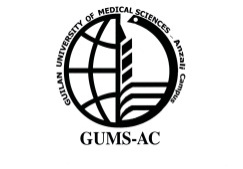 فرم شماره 5- تایید اصلاحات توسط مدیر گروه و معاون تحقیقات                                   دکتر رسول تبری                             معاون تحقیقات و فناوری پردیس بین الملل                                                                             امضاء  مدیر گروه /داور  عنوان فارسی عنوان انگلیسیتاریخ تصویب طرح/پایان نامه در شورای پژوهشی دانشکده/دانشگاه/مرکزرشته تحصیلی نام مجری/استاد راهنمای اول نام خانوادگی مجری/استاد راهنمای اول نام و نام خانوادگی انگلیسی نام و نام خانوادگی دانشجو (فارسی) شماره همراه